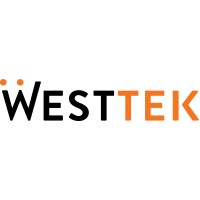 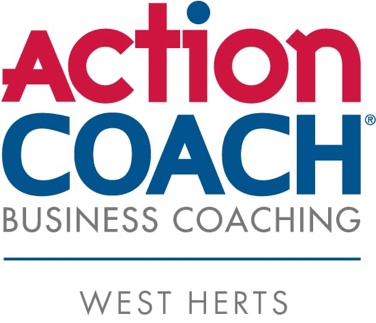 Francis West – WESTTEK  Cybersecurity SpecialistHow to: Protect your passwords like a Pro                 https://youtu.be/UxBsO-w80mQCyber Attacks - 5 ways to prevent it                          https://youtu.be/LeIUoEY47Fw7 ways to easily spot a dodgy email                          https://youtu.be/EDdYVOSpmncHow to stop staff stealing your data!                         https://youtu.be/NhLOW5osu9Q13 do's and don'ts for changing your password          https://youtu.be/ob_l0XiQJ7IHow to effectively secure logins using 2FA                 https://youtu.be/TA-ADhEsByYWhy you can't rely on Office 365 alone for security?   https://youtu.be/vqPMPlmomJM